آگهي فراخوان پروژه پژوهشي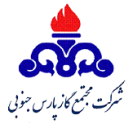 شركت مجتمع گاز پارس جنوبي در نظر دارد اجراي پروژه پژوهشي باعنوان و مشخصات زير را به مجري واجد شرايط از دانشگاه ها و مراكز پژوهشي كه داراي مجوز قطعي انجام فعاليت پژوهشي ازمراجع قانوني (معاونت علمي و فناوري رياست جمهوري، وزارت علوم و تحقيقات و فناوري و وزارت بهداشت) اخذ نموده اند را  واگذار نمايد.توضيحات مهم :كليه مراكز پژوهشي كه توانايي انجام اين پروژه را دارند، پس از مطالعه RFP آن، فرم پرسشنامه پيشنهاد پروژه پژوهشي را تكميل نموده و ضمن بارگزاری در سامانه ساتع، آن را به صورت پاکت سربسته مهر و موم شده، و با ذکر مشخصات كامل پروژه برروی پاکت (شامل: نام پروژه، نام پیشنهاد دهنده، مهلت ارسال پیشنهاد) نیز، حداكثر تا مورخ 05/05/1402   به نشاني مندرج در جدول فوق، ارسال و بصورت همزمان نيز، طي مكاتبه اي با واحد پژوهش و فناوري مجتمع گاز پارس جنوبي، ضمن اعلام ارسال پروپوزال، رسيد پستي را قبل از اتمام مهلت ياد شده، فكس نمايند.1.1. فراخوان پروژههای پژوهشی از طریق سایت اینترنتی مديريت پژوهش و فناوري شرکت ملی گاز ایران، مجتمع گاز پارس جنوبی و سامانه ساتع انجام می گیرد.2.1. تمامی مراكز پژوهشی می بایست ضمن در اختیار داشتن کد فعال در سامانه ساتع، نسبت به بارگزاری فرم تکمیل شده پرسشامه پيشنهاد پروژه پژوهشي در سامانه اقدام نمایند. لازم به ذکر است تمامی مراحل، از تائید، پرداخت و خاتمه پروژه، از طریق این سامانه انجام می شود.3.1. عدم رعایت موارد مطابق بند 1 توضیحات مهم (بارگزاری پرسشنامه تکمیل شده پيشنهاد پروژه پژوهشي در سامانه ساتع و همچنین ارسال بصورت پاکت سربسته بهمراه درج مشخصات پروژه بر روی پاکت)، پیشنهاد ارسالی را باطل و رد می نماید.تمام صفحات فرم هاي تكميل شده پرسشنامه پيشنهاد پژوهشي، توسط صاحب/صاحبان امضاء مجاز، مهر و امضا گرديده و در پاكت سربسته ارسال گردد.كليه قسمتهاي فرم پرسشنامه پيشنهاد پروژه پژوهشي، ميبايست به نحو مناسب و كامل تكميل شده و فاقد هرگونه ابهامي باشد. بديهي است به فرمهاي ناقص و فاقد شماره تلفن، آدرس دقيق و ... ترتيب اثر داده نشده و از روند بررسي حذف خواهند گرديد.هزينه انجام پروژه پژوهشي مي بايست مطابق با دستورالعمل تعيين حق الزحمه عوامل تخصصي خدمات پژوهشي در پروژه هاي پژوهشي بالادستي ميدان محور و پايين دستي تقاضا محور صنعت نفت – سال 1400، ابلاغي از سوي معاونت مهندسي، پژوهش و فناوري، محاسبه و در پروپوزال گنجانده شود.مسئوليت هرگونه نقص يا اشتباه در محاسبه هرينههاي پروژه (مطابق بند 4 ) برعهده تكميلكننده/كنندگان فرم ميباشد.از تغيير شكل فرم پرسشنامه پيشنهاد پروژه پژوهشي، خودداري گردد.اين شركت در رد يا قبول پيشنهاد ارسالي و همچنين انتخاب پيشنهاد برتر از بين پيشنهادات مشابه، مختار ميباشد.هيچگونه تعهدي براي اين شركت بابت هزينه تدوين پيشنهاد پروژه يا ساير هزينههاي جانبي، وجود نخواهد داشت.در صورت نياز و درخواست اين شركت، پيشنهاد دهندگان ميبايست جهت ارائه توضيحات تكميلي، در اين شركت حضور يابند.عنوان پيشنهادات ارسالي بايد با عنوان اعلام شده در فراخوان يكي باشد.جهت تسريع در روند بررسي پيشنهادهاي پژوهشي، آگاهي از موارد فوق جهت ارسال پيشنهادها، الزامي بوده و عدم رعايت اين الزامات توسط پيشنهاد دهنده/دهندگان، موجب سلب مسئوليت اين شركت از بررسي پيشنهادات خواهد شد.                                                                                                                  پژوهش و فناوري                                                                                                                            شركت مجتمع گاز پارس جنوبيعنوان پروژهتولید و توسعه یک برنامه نرم‌افزاری بمنظور دسترسی از راه دور و همزمان چند کاربر به یک کامپیوتر از طریق پردازش تصویر مانيتور و كنترل موس و كيبورد آن کامپیوتر بدون اتصال فیزیکیاهداف پروژهپایش داده‌های تجهیزات از طریق در اختیار گرفتن کنترل یک کامپیوتر متصل به شبکه صنعتی و ارسال داده‌ها به خارج از آن شبکه بدون اتصال فیزیکی به آن کامپیوتر به نحوی که موارد امنیتی مربوطه نقض نگردد.ارتباط امن از راه دور با کامپیوتری که از لحاظ امنیتی امکان اتصال فیزیکی به آنها وجود ندارد. (مانند کامپیوترهای کنترل فرایند در اتاق کنترل صنایع)پایش داده‌های صنعتی از راه دور توسط کامپیوترها و افراد مورد اعتماد بدون اتصال فیزیکیارسال داده‌های صنعتی به شبکه داخلی صنایع بطوری که موارد امنیتی نقض نگرددصرفه‌جویی در هزینه توسعه شبکه صنعتی به خارج از اتاق کنترلچكيده پروژه: چكيده پروژه: خلاصه شرح درخواستيتهیه و تولید یک نرم‌افزار که بر اساس پردازش تصویر، خروجی مانیتور یک کامپیوتر دیگر را از طریق یک دوربین پردازش کرده و موس و کیبورد آن کامپیوتر را نیز با کمک ربات کنترل می‌نماید تا کاربران راه دور بتوانند برنامه‌های آن کامپیوتر را اجرا و استفاده نمایند.  نرم‌افزار تولید شده بر روی یک کامپیوتر که به شبکه داخلی یا اینترنت متصل می‌باشد اجرا می‌گردد و کاربران بطور همزمان از طربق شبکه داخلی یا اینترنت به آن نرم‌افزار متصل می‌شوند و داده‌های کامپیوتر صنعتی را مشاهده کرده و از موس و کیبورد کامپیوتر صنعتی نیز استفاده می‌نمایند. امکان اتصال به کامپیوتر صنعتی با سیم و بدون سیم مقدور نمی‌باشد.نرم‌افزار تولید شده می‌بایست قابلیت‌های ذیل را داشته باشد:چند کاربره باشد (همزمان حداقل تعداد 10 کاربر امکان کار بدون وقفه را داشته باشند)امکان استفاده همزمان کاربران راه دور از مانیتور، موس و کیبورد کامپیوتر صنعتینرم‌افزار تولید شده می‌بایست تحت وب بوده و دارای سطوح امنیتی بالا جهت دسترسی باشد.مدیریت ذخیره صفحات مانیتور بمنظور کاهش زمان دسترسی به داده‌هامدارك مورد نيازجهت اعلام آمادگيسوابق تيم اجرايي مرتبط با موضوع فراخوانمستندات موجود مربوط به تشويق نامه ها و رضايت نامه هاي كارفرمايان قبلي در خصوص كيفيت كار، كفايت نفرات كليدي، تحقق اهداف و رعايت برنامه زمانبنديدارا بودن مجوز قطعي انجام فعاليت هاي پژوهشي از وزارت علوم، وزرات بهداشت و ...مهلت ارسال مستنداتحداكثر تا 05/05/1402معيارهاي ارزيابي فنيآدرس پستي محل تسليم اعلام آمادگي و اسناد تكميل شده جهت ارزيابياستان بوشهر- شهرستان عسلويه- شركت مجتمع گاز پارس جنوبي- فازهاي 2و3- ساختمان مركزي- طبقه چهارم، اداره پژوهش و فناوري-  صندوق پستي 311/75391تلفن و فاكستلفن:   07731312456                                   فكس:  07731312469  